Право на получение бесплатную юридическую помощь имеют следующие категории граждан:1) малоимущие граждане;2) инвалиды I и II группы;3) ветераны Великой Отечественной войны, Герои Российской Федерации, Герои Советского Союза, Герои Социалистического Труда, Герои Труда Российской Федерации;4) дети-инвалиды, дети-сироты, дети, оставшиеся без попечения родителей, лица из числа детей-сирот и детей, оставшихся без попечения родителей, а также их законные представители и представители; 4.1) лица, желающие принять на воспитание в свою семью ребенка, оставшегося без попечения родителей, если они обращаются за оказанием бесплатной юридической помощи по вопросам, связанным с устройством ребенка на воспитание в семью;4.2) усыновители;5) граждане пожилого возраста и инвалиды, проживающие в организациях социального обслуживания;6) несовершеннолетние, содержащиеся в учреждениях системы профилактики безнадзорности и правонарушений несовершеннолетних, и несовершеннолетние, отбывающие наказание в местах лишения свободы, а также их законные представители и представители, если они обращаются за оказанием бесплатной юридической помощи по вопросам, связанным с обеспечением и защитой прав и законных интересов таких несовершеннолетних (за исключением вопросов, связанных с оказанием юридической помощи в уголовном судопроизводстве);7) граждане, имеющие право на бесплатную юридическую помощь в соответствии с Законом Российской Федерации от 2 июля 1992 года N 3185-1 "О психиатрической помощи и гарантиях прав граждан при ее оказании";8) граждане, признанные судом недееспособными, а также их законные представители;9) граждане, пострадавшие в результате чрезвычайной ситуации.Право на получение всех видов бесплатной юридической помощи в Ленинградской области также имеют: 1) малоимущие (среднедушевой доход ниже двукратной величины прожиточного минимума на душу населения) , а также одиноко проживающие граждане, доходы которых ниже указанной величины;2) инвалиды III группы;3) граждане старше 70 лет на дату обращения за получением бесплатной юридической помощи;4) женщины, имеющие ребенка (детей) в возрасте до трех лет на дату обращения за получением бесплатной юридической помощи, если они обращаются за бесплатной юридической помощью: в случае отказа работодателя заключить с ними трудовой договор в нарушение гарантий, установленных Трудовым кодексом Российской Федерации; по вопросам восстановления на работе, взыскания невыплаченной заработной платы, в том числе за время вынужденного прогула, иных сумм, начисленных работнику, компенсации морального вреда, причиненного неправомерными действиями (бездействием) работодателя; по вопросам назначения и взыскания пособий по временной нетрудоспособности, беременности и родам, единовременного пособия при рождении ребенка, ежемесячного пособия по уходу за ребенком; по вопросам установления отцовства, взыскания алиментов на несовершеннолетнего ребенка (детей); по вопросам лишения родительских прав;5) беременные женщины, если они обращаются за оказанием бесплатной юридической помощи по вопросам взыскания невыплаченной заработной платы, в том числе за время вынужденного прогула, и иных сумм, начисленных работнику, компенсации морального вреда, причиненного неправомерными действиями (бездействием) работодателя, а также назначения и взыскания пособий по временной нетрудоспособности;6) члены многодетных (приемных) семей - родители (приемные родители, усыновители), воспитывающие трех и более детей, в том числе усыновленных и(или) приемных, если детям на дату обращения за получением бесплатной юридической помощи не исполнилось 18 лет;7) граждане, оказавшиеся (находящиеся) в трудной жизненной ситуации.Бесплатная юридическая помощь оказывается вышеуказанным категориям граждан в следующих случаях:1) заключение, изменение, расторжение, признание недействительными сделок с недвижимым имуществом, государственная регистрация прав на недвижимое имущество и сделок с ним (в случае, если квартира, жилой дом или их части являются единственным жилым помещением гражданина и его семьи);2) признание права на жилое помещение, предоставление жилого помещения по договору социального найма, договору найма специализированного жилого помещения, предназначенного для проживания детей-сирот и детей, оставшихся без попечения родителей, лиц из числа детей-сирот и детей, оставшихся без попечения родителей, расторжение и прекращение договора социального найма жилого помещения, выселение из жилого помещения (в случае, если квартира, жилой дом или их части являются единственным жилым помещением гражданина и его семьи), расторжение и прекращение договора найма специализированного жилого помещения, предназначенного для проживания детей-сирот и детей, оставшихся без попечения родителей, лиц из числа детей-сирот и детей, оставшихся без попечения родителей, выселение из указанного жилого помещения;3) признание и сохранение права собственности на земельный участок, права постоянного (бессрочного) пользования, а также права пожизненного наследуемого владения земельным участком (в случае, если на спорном земельном участке или его части находятся жилой дом или его часть, являющиеся единственным жилым помещением гражданина и его семьи);4) защита прав потребителей (в части предоставления коммунальных услуг);5) отказ работодателя в заключении трудового договора, нарушающий гарантии, установленные Трудовым кодексом Российской Федерации, восстановление на работе, взыскание заработка, в том числе за время вынужденного прогула, компенсации морального вреда, причиненного неправомерными действиями (бездействием) работодателя;6) признание гражданина безработным и установление пособия по безработице;7) возмещение вреда, причиненного смертью кормильца, увечьем или иным повреждением здоровья, связанным с трудовой деятельностью или с чрезвычайной ситуацией;8) предоставление мер социальной поддержки, оказание малоимущим гражданам государственной социальной помощи, предоставление субсидий на оплату жилого помещения и коммунальных услуг;9) назначение, перерасчет и взыскание страховых пенсий по старости, пенсий по инвалидности и по случаю потери кормильца, пособий по временной нетрудоспособности, беременности и родам, безработице, в связи с трудовым увечьем или профессиональным заболеванием, единовременного пособия при рождении ребенка, ежемесячного пособия по уходу за ребенком, социального пособия на погребение;10) установление и оспаривание отцовства (материнства), взыскание алиментов;10.1) установление усыновления, опеки или попечительства над детьми-сиротами и детьми, оставшимися без попечения родителей, заключение договора об осуществлении опеки или попечительства над такими детьми;10.2) защита прав и законных интересов детей-сирот и детей, оставшихся без попечения родителей, лиц из числа детей-сирот и детей, оставшихся без попечения родителей;11) реабилитация граждан, пострадавших от политических репрессий;12) ограничение дееспособности;13) обжалование нарушений прав и свобод граждан при оказании психиатрической помощи;14) медико-социальная экспертиза и реабилитация инвалидов;15) обжалование во внесудебном порядке актов органов государственной власти, органов местного самоуправления и должностных лиц;16) восстановление имущественных прав, личных неимущественных прав, нарушенных в результате чрезвычайной ситуации, возмещение ущерба, причиненного вследствие чрезвычайной ситуации.В Ленинградской области дополнительно оказывается бесплатная юридическая помощь о вопросам приватизации недвижимого имущества, заключения, изменения, расторжения, признания недействительными сделок с недвижимым имуществом, государственной регистрации прав на недвижимое имущество и сделок с ним (в случае, если жилое помещение или земельный участок под жилым домом находится на территории Ленинградской области, независимо от владения гражданином иным недвижимым имуществом).Бесплатная юридическая помощь		  оказывается:	1) адвокатами;2) нотариусами;	3) органами исполнительной властиЛенинградской области – по вопросамих компетенции.Бесплатная юридическая помощь		  оказывается в виде: 1) правового консультирования в устной и письменной форме;2) составления заявлений, жалоб, ходатайств и других документов правового характера;3) представления интересов гражданина в судах, государственных и муниципальных органах, организациях.Список адвокатов, являющихся участниками государственной системы бесплатной юридической помощи, размещен на сайте комитета по социальной защите населения Ленинградской области в подразделе «О бесплатной юридической помощи»(www. social.lenobl.ru)За дополнительной информацией Вы можете обратиться вКомитет по социальной защите населения Ленинградской области: телефон:(812) 611-46-46ktszn@lenreg.ruАдвокатскую палату Ленинградской области:Телефон: (812) 273-00-86aplo@list.ruКОМИТЕТ ПО СОЦИАЛЬНОЙ ЗАЩИТЕНАСЕЛЕНИЯЛЕНИНГРАДСКОЙ ОБЛАСТИБЕСПЛАТНАЯюридическая помощь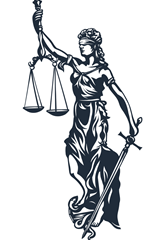 Памятка для граждан,имеющих право на получение бесплатной юридической помощи в рамках государственной системы бесплатной юридической помощи